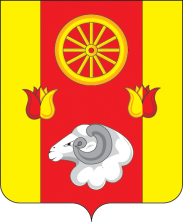 РОСТОВСКАЯ ОБЛАСТЬРЕМОНТНЕНСКИЙ РАЙОНАДМИНИСТРАЦИЯ ДЕНИСОВСКОГО СЕЛЬСКОГО ПОСЕЛЕНИЯПОСТАНОВЛЕНИЕ 20.05.2020 г.		                                      № 51                                                    п. ДенисовскийО внесении изменений в постановление № 58 от 20. 07. 2018г. «Об     утверждении    Правил    содержания домашних животных и птицы на территории Денисовского сельского поселения»             На основании Протеста Ростовской межрайонной природоохранной прокуратуры от 08.05.2020г. № 7-23-20/2032  на раздел 4 Правил содержания домашних животных и птицы на территории Денисовского  сельского поселения, утвержденных постановлением Администрации Денисовского сельского поселения от 20.07.2018г. № 58,ПОСТАНОВЛЯЮ:В Правила содержания домашних животных и птицы на территории Денисовского  сельского поселения, утвержденных постановлением Администрации Денисовского сельского поселения от 20.07.2018г. № 58,  внести  следующие изменения:Раздел 4 Порядок отлова и содержания безнадзорных домашних животных  отменить. Настоящее постановление подлежит официальному опубликованию (обнародованию).Глава Администрации Денисовского сельского поселения                                                      О.А. Апанасенко